АДМИНИСТРАЦИЯ НИКОЛАЕВСКОГО СЕЛЬСОВЕТА САРАКТАШСКОГО РАЙОНА ОРЕНБУРГСКОЙ ОБЛАСТИП О С Т А Н О В Л Е Н И Е_________________________________________________________________________________________________________09.08.2019 года                      с. Николаевка	                                             № 43-п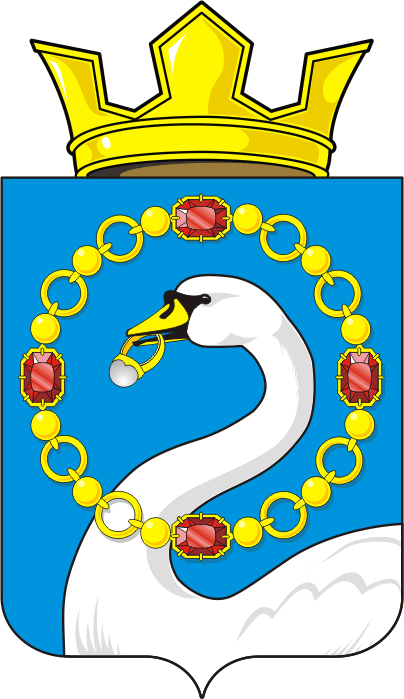 Об установлении нормы предоставления и учетной нормы площади жилого помещения и утверждения средней рыночной стоимости одного  квадратного метра общей площади жилья на первичном (вторичном) рынке жилья на территории муниципального образования Николаевский сельсовет Саракташского района Оренбургской области  В соответствии со статьями 12 и 132 Конституции Российской Федерации, статьёй 50 Жилищного кодекса Российской Федерации от 29.12.2004 № 188-ФЗ, статьёй 5 Устава Николаевского сельсовета Саракташского района Оренбургской области:1. Установить на территории муниципального образования Николаевский сельсовет Саракташского района Оренбургской области:- норму предоставления площади жилого помещения по договору социального найма в размере 16,0 кв.м.  общей площади жилого помещения, предоставляемого по договору социального найма;- учётную норму площади жилого помещения в размере 10,0 кв.м. общей площади занимаемого жилого помещения.2. На основании изучения рынка цен по продаже жилья на первичном и вторичном рынке, утвердить на второе полугодие 2019 года среднюю рыночную стоимость 1 кв.м.  общей площади  жилья по муниципальному образованию Николаевский сельсовет Саракташского района Оренбургской области:- на первичном рынке – 27 000 руб./кв.м;- на вторичном рынке – 25 000 руб./кв.м.3. Настоящее постановление вступает в силу после дня его  обнародования и подлежит размещению на официальном сайте администрации муниципального образования Николаевский сельсовет Саракташского района Оренбургской области в сети «Интернет».4. Контроль за исполнением данного постановления возложить на заместителя главы администрации Захарову А.А.Глава администрации                                            С.Н.ДудкоРазослано: прокуратуре района, официальный сайт, в делоВ соответствии со статьями 12 и 132 Конституции Российской Федерации, статьёй 50 Жилищного кодекса Российской Федерации от 29.12.2004 № 188-ФЗ, статьёй 5 Устава Николаевского сельсовета Саракташского района Оренбургской области:1. Установить на территории муниципального образования Николаевский сельсовет Саракташского района Оренбургской области:- норму предоставления площади жилого помещения по договору социального найма в размере 16,0 кв.м.  общей площади жилого помещения, предоставляемого по договору социального найма;- учётную норму площади жилого помещения в размере 10,0 кв.м. общей площади занимаемого жилого помещения.2. На основании изучения рынка цен по продаже жилья на первичном и вторичном рынке, утвердить на второе полугодие 2019 года среднюю рыночную стоимость 1 кв.м.  общей площади  жилья по муниципальному образованию Николаевский сельсовет Саракташского района Оренбургской области:- на первичном рынке – 27 000 руб./кв.м;- на вторичном рынке – 25 000 руб./кв.м.3. Настоящее постановление вступает в силу после дня его  обнародования и подлежит размещению на официальном сайте администрации муниципального образования Николаевский сельсовет Саракташского района Оренбургской области в сети «Интернет».4. Контроль за исполнением данного постановления возложить на заместителя главы администрации Захарову А.А.Глава администрации                                            С.Н.ДудкоРазослано: прокуратуре района, официальный сайт, в делоВ соответствии со статьями 12 и 132 Конституции Российской Федерации, статьёй 50 Жилищного кодекса Российской Федерации от 29.12.2004 № 188-ФЗ, статьёй 5 Устава Николаевского сельсовета Саракташского района Оренбургской области:1. Установить на территории муниципального образования Николаевский сельсовет Саракташского района Оренбургской области:- норму предоставления площади жилого помещения по договору социального найма в размере 16,0 кв.м.  общей площади жилого помещения, предоставляемого по договору социального найма;- учётную норму площади жилого помещения в размере 10,0 кв.м. общей площади занимаемого жилого помещения.2. На основании изучения рынка цен по продаже жилья на первичном и вторичном рынке, утвердить на второе полугодие 2019 года среднюю рыночную стоимость 1 кв.м.  общей площади  жилья по муниципальному образованию Николаевский сельсовет Саракташского района Оренбургской области:- на первичном рынке – 27 000 руб./кв.м;- на вторичном рынке – 25 000 руб./кв.м.3. Настоящее постановление вступает в силу после дня его  обнародования и подлежит размещению на официальном сайте администрации муниципального образования Николаевский сельсовет Саракташского района Оренбургской области в сети «Интернет».4. Контроль за исполнением данного постановления возложить на заместителя главы администрации Захарову А.А.Глава администрации                                            С.Н.ДудкоРазослано: прокуратуре района, официальный сайт, в дело